附件2：论坛地点及交通信息论坛地点为宁夏宝什利德酒店，距银川火车站约7km（15路公交车六盘山中学站），距银川河东国际机场约32km（机场巴士1号线至西港航空酒店下车南门换乘25路至六盘山中学站）。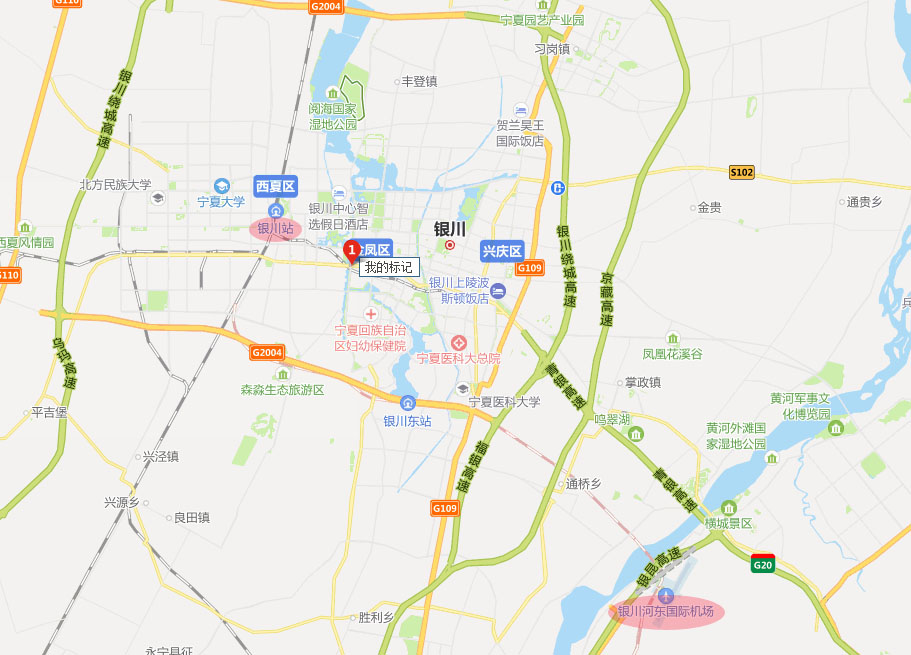 